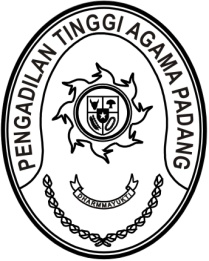 Nomor     	:	W3-A/        /PP.00.4/2/2022	14 Februari 2022Lampiran	:	-Perihal	:	Usulan Peserta Pelatihan Online BendaharaYth.Kantor Pelayanan Perbendaharaan Negara Tipe A1 PadangAssalamu’alaikum, Wr. Wb.	Berdasarkan permintaan dari Kepala Badan Litbang Diklat Kumdil Mahkamah Agung RI, perihal sebagaimana pada pokok surat, dengan ini kami sampaikan usulan nama Peserta Pelatihan Online Bendahara Pengeluaran Pengadilan Tinggi Agama Padang sebagai berikut :Nama		: Novia Mayasari, S.E.NIP		: 199011262020122009Pangkat/ Gol	: Penata Muda (III/a)Jabatan	: Verifikator KeuanganUnit Kerja	: Pengadilan Tinggi Agama PadangNama		: Yova Nelindy, A.Md.NIP		: 199305242019032009Pangkat/ Gol	: Pengatur (II/c)Jabatan	: Pengelola Barang Milik NegaraUnit Kerja	: Pengadilan Tinggi Agama PadangDemikian disampaikan atas perkenannya diucapkan terima kasih.WassalamKetua,Zein Ahsan